Publicado en Barcelona el 12/06/2018 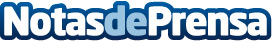 Las estancias en Sitges se triplican en un año gracias a plataformas web como Hello ApartmentsSitges es un enclave único, privilegiado, destino predilecto de un gran número de turistas quienes tras probar sus encantos, repiten seguro, según Hello Apartments, uno de los principales exponentes del mercado de alquileres vacacionales, quienes presentan sus serviciosDatos de contacto:Hello Apartments Sitges93 178 00 10Nota de prensa publicada en: https://www.notasdeprensa.es/las-estancias-en-sitges-se-triplican-en-un-ano Categorias: Inmobiliaria Marketing Cataluña Entretenimiento Turismo E-Commerce Consumo http://www.notasdeprensa.es